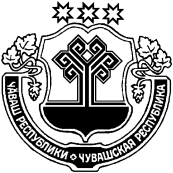 Об утверждении состава комиссии по профилактике правонарушенийв Красночетайском районе Чувашской РеспубликиВ   соответствии   со  ст. 7 Закона   Чувашской   Республики   от   22 февраля 2017 года N5 «О профилактике  правонарушений  в  Чувашской Республике»  администрация  Красночетайского   района  Чувашской  Республики п о с т а н о в л я е т: 1. Утвердить комиссию по профилактике правонарушений в Красночетайском районе Чувашской Республики (далее -  Комиссия) в следующем составе: Михопаров И.Н. - глава администрации Красночетайского района– председатель;Живоев И.Н. – заместитель главы администрации района - начальник отдела образования – заместитель председателя;Калейкина А.О. – методист ИМЦ по воспитательной работе Красночетайского РОО–  секретарь;члены Комиссии:Михопаркин А.Н. - начальник отделения полиции по Красночетайскому району МО МВД РФ «Шумерлинский» (по согласованию);Игнатьев И.В. - главный врач бюджетного учреждения Чувашской Республики «Красночетайская районная больница» Министерства здравоохранения Чувашской Республики (по согласованию);Ильин А.В. – инспектор отделения лицензионно – разрешительной работы по городам Алатырь и Шумерля, Алатырскому, Аликовскому, Вурнарскому, Ибресинскому, Красночетайскому, Порецкому, Шумерлинскому и Ядринскому районам отдела Росгвардии по Чувашской Республике (по согласованию);Рыбкин С.В.- начальник отдела Красночетайского РОСП (по согласованию);Федоров В.В. - старший инспектор Ядринского МФ КУ УФСИН России по Чувашской Республике – Чувашии (по согласованию);Артемьев Н.С. – начальник отдела казенного учреждения Чувашской Республики «Центр занятости населения Чувашской Республики» Министерства труда и социальной защиты Чувашской Республики в Красночетайском районе (по согласованию);Ярабаева В.И. - начальник отдела социальной защиты населения казенного учреждения Чувашской Республики «Центр предоставления мер социальной поддержки» Министерства труда и социальной защиты Чувашской Республики (по согласованию);Храмова Н.Н. – директор бюджетного учреждения Чувашской Республики «Красночетайский  центр социального обслуживания населения» Министерства труда и социальной защиты Чувашской Республики (по согласованию);Тимакова Г.К. - председатель районной организации ветеранов войны, труда, Вооруженных сил и правоохранительных органов (по согласованию); Самсонов А.Н. - начальник отдела культуры, туризма и архивного дела.2. Признать утратившим силу постановления администрации района от 25 сентября 2018 года № 400 «Об утверждении состава комиссии по профилактике правонарушений в Красночетайском районе  Чувашской Республики».Глава администрации Красночетайского района 			   И.Н. МихопаровСогласовано:Заместитель главы администрации района – начальник отдела образования 		_____________		И.Н. ЖивоевЗаведующийсектором правовой работы 		______________ 	В.Н.Кондратьева Подготовил:Заместитель начальника отдела образования Белова А.В.ЧУВАШСКАЯ РЕСПУБЛИКА АДМИНИСТРАЦИЯ КРАСНОЧЕТАЙСКОГО РАЙОНАЧĂВАШ РЕСПУБЛИКИХĔРЛĔ ЧУТАЙ РАЙОН АДМИНИСТРАЦИĕПОСТАНОВЛЕНИЕ12.05.2020  208 №с. Красные ЧетаийышĂну             12.05.2020   208 №                       Хĕрлĕ Чутай сали